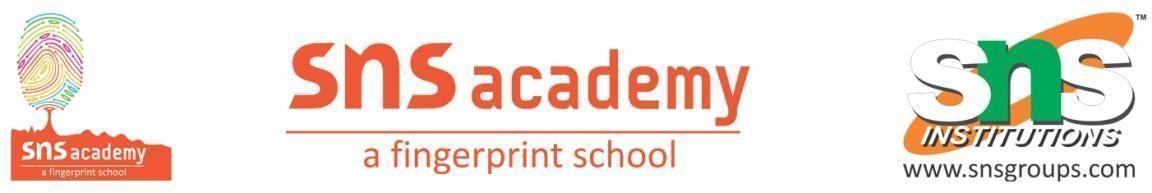 LESSON 13TRANSPORT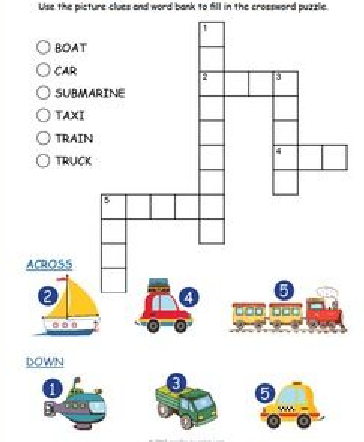 